Model no   Model no   YS1008-K-G-C13-UYS1008-K-G-C13-U1.0U 8*C13 outlets with anti-off locking,  with switch,overload protection,USB charge1.0U 8*C13 outlets with anti-off locking,  with switch,overload protection,USB charge1.0U 8*C13 outlets with anti-off locking,  with switch,overload protection,USB charge1.0U 8*C13 outlets with anti-off locking,  with switch,overload protection,USB charge1.0U 8*C13 outlets with anti-off locking,  with switch,overload protection,USB charge1.0U 8*C13 outlets with anti-off locking,  with switch,overload protection,USB charge1.0U 8*C13 outlets with anti-off locking,  with switch,overload protection,USB charge1.0U 8*C13 outlets with anti-off locking,  with switch,overload protection,USB charge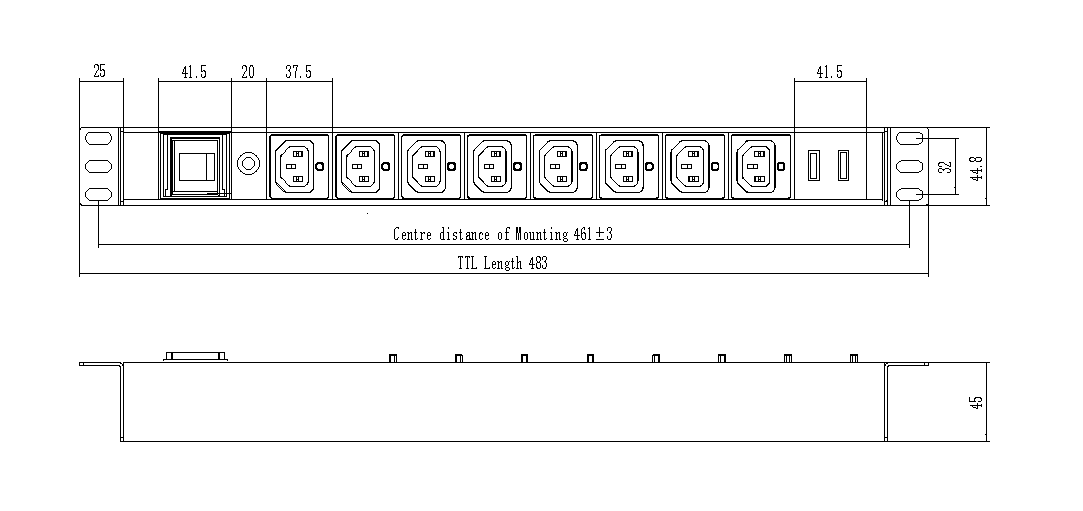 10Spare partsSpare partsMounting screw and nut 4sets, Installation MannualMounting screw and nut 4sets, Installation Mannual11Rated currentRated current13A13A13A13A9FunctionFunctionOverload protection，switch，5V2.1AUSBOverload protection，switch，5V2.1AUSB12Rated voltageRated voltage250V250V250V250V8PlugPlugBS plugBS plugCustomerATTNIsmet C SoyIsmet C SoyCustomerapprovalCustomerapprovalCustomerapproval7SocketSocket8* C13 with anti-off locking8* C13 with anti-off lockingCustomerATTNIsmet C SoyIsmet C SoyCustomerapprovalCustomerapprovalCustomerapproval6Connection boxConnection boxnonenoneCustomerChronos Network Telecom.ConsultingChronos Network Telecom.ConsultingChronos Network Telecom.ConsultingChronos Network Telecom.ConsultingChronos Network Telecom.ConsultingChronos Network Telecom.Consulting5Cable specCable spec3*1.5mm2*2metre3*1.5mm2*2metreCustomerChronos Network Telecom.ConsultingChronos Network Telecom.ConsultingChronos Network Telecom.ConsultingChronos Network Telecom.ConsultingChronos Network Telecom.ConsultingChronos Network Telecom.Consulting4InstallationInstallation25+25mm mounting hook  180° horizontal25+25mm mounting hook  180° horizontal3Mounting distanceMounting distance461±3mm461±3mm2Product sizeProduct size483*44.8*45mm483*44.8*45mmDateEngineerScaleScale1Housing MaterialHousing MaterialBlack 1.5U Aluminium, 45mm highBlack 1.5U Aluminium, 45mm high2021.4.9Lee1.11.1